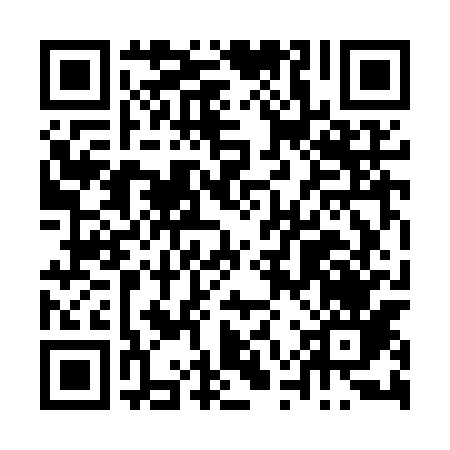 Ramadan times for Lysica, PolandMon 11 Mar 2024 - Wed 10 Apr 2024High Latitude Method: Angle Based RulePrayer Calculation Method: Muslim World LeagueAsar Calculation Method: HanafiPrayer times provided by https://www.salahtimes.comDateDayFajrSuhurSunriseDhuhrAsrIftarMaghribIsha11Mon4:064:066:0611:523:405:395:397:3212Tue4:044:046:0411:523:425:415:417:3413Wed4:014:016:0111:523:435:435:437:3614Thu3:583:585:5911:513:455:455:457:3815Fri3:563:565:5611:513:465:475:477:4016Sat3:533:535:5411:513:485:495:497:4317Sun3:503:505:5111:503:495:515:517:4518Mon3:473:475:4911:503:515:535:537:4719Tue3:443:445:4611:503:535:555:557:4920Wed3:413:415:4411:503:545:565:567:5121Thu3:383:385:4111:493:565:585:587:5422Fri3:363:365:3911:493:576:006:007:5623Sat3:333:335:3611:493:596:026:027:5824Sun3:303:305:3411:484:006:046:048:0125Mon3:273:275:3111:484:026:066:068:0326Tue3:233:235:2911:484:036:086:088:0527Wed3:203:205:2611:474:056:106:108:0828Thu3:173:175:2411:474:066:126:128:1029Fri3:143:145:2111:474:076:146:148:1330Sat3:113:115:1911:474:096:156:158:1531Sun4:084:086:1612:465:107:177:179:181Mon4:054:056:1412:465:127:197:199:202Tue4:014:016:1112:465:137:217:219:233Wed3:583:586:0912:455:147:237:239:254Thu3:553:556:0612:455:167:257:259:285Fri3:513:516:0412:455:177:277:279:316Sat3:483:486:0112:445:197:297:299:337Sun3:453:455:5912:445:207:317:319:368Mon3:413:415:5612:445:217:337:339:399Tue3:383:385:5412:445:237:347:349:4210Wed3:343:345:5212:435:247:367:369:45